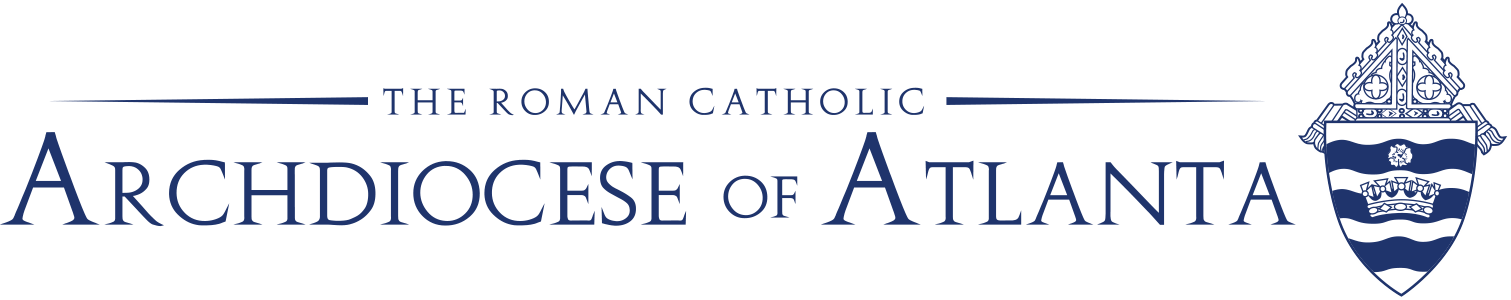 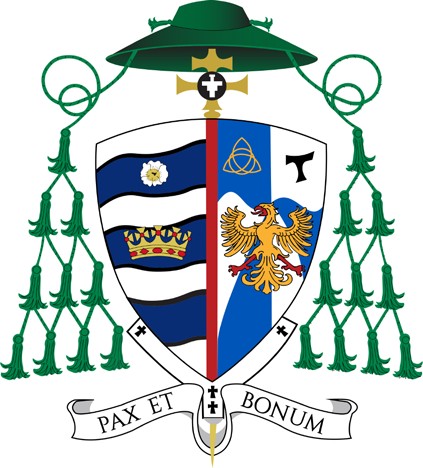 PLEASE SEND COMPLETED COPIES TO THE ARCHBISHOP’S ASSISTANT GENERAL INFORMATION(RETURN THIS PAGE FOR ALL CELEBRATIONS)PARISHWill the Archbishop be the Principal Celebrant -- or will he preside at the Mass?PRINCIPAL CELEBRANT		PRESIDE (simply be present) AT THE MASS 	HOMILYSCRIPTURE CITATIONS: *Masses on Saturday evenings and Sunday are all to use Sunday readings. Archbishop Hartmayer wants to use readings of the day – even for Confirmations. If a reading is in a different language-, please indicate what language. (Ex: Gen 1:1-5, read in Spanish, print in English).OUR FATHERADDITIONAL INFORMATIONIs there anything regarding this occasion about which the Archbishop should be apprised (e.g. historical significance, special groups present, etc.)? Please indicate.Would you like the Archbishop to give particular attention to some point in the homily (e.g. the generosity of the people for a charitable cause)? If so, please explain. (Use additional sheets if necessary).If this ceremony is a Confirmation, please indicate number to be confirmed:  	 Please give the average age:  	Please indicate the color of the vestments:  	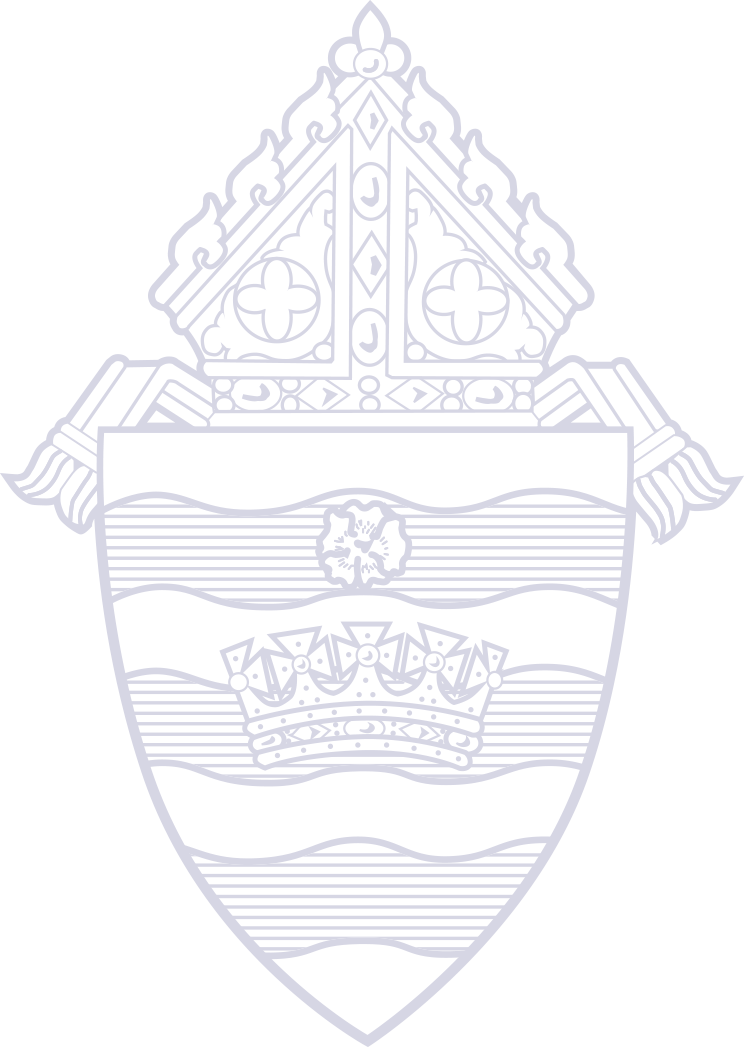 Will this celebration be livestreamed or recorded? If so, are there extra items the videographer needs to be aware of? (Ex: extra processions, extra readers, etc).SUPPLEMENTARY INFORMATION FOR PARISH LITURGICAL CELEBRATIONS GENERAL INFORMATIONMINISTRIES(Identify all ministers on reverse of this page)SEATING(Concelebrants, Families, Honorees)Person Responsible:  	ENVIRONMENT(Flowers, Candles, Oils, Soap, Warm Water, Wine, Eucharistic Bread, Vessels, incense) Person Responsible:  	Will incense be used?	Yes		No 	PROGRAM -[IF ONE IS TO BE HANDED OUT TO ATTENDEES]Please submit proposed TEXT for the program along with this SCHEMA. It should include:Order of Ceremony which follow Liturgical guidelines;any special readings or rites appropriate to the event;If Music is to be printed in program provide art for program production (jpg, pdf, tif files, etc.)and acknowledgments and copyright information.SPECIAL NEEDSPlease submit proposed TEXT for:The Prayers of the Faithful and any other special Presentations or blessing that are to be included in the liturgy, and who developed them.Special PresentationsRecommitment TextOtherREHEARSALSMUSIC	(SITE, SCHEDULE) :LITURGY	(SITE, SCHEDULE) :PLEASE SPELL ALL NAMES AND TITLES CORRECTLY AS TO APPEAR IN PROGRAM OR VIDEO SLIDESPRINCIPAL CONCELEBRANTSDEACON(S)HONOREESLECTORSMUSIC COORDINATORGIFT BEARERSALTAR SERVER COORDINATOR/ SERVERSEUCHARISTIC MINISTER COORDINATOR AND MUSICIANSHOSPITALITY COORDINATORIf this Schema is for a ConfirmationPLEASE COMPLETE THIS SECTION ALSO. THANKS.Reading 1Reading 2GospelOCCASIONOCCASIONDATETIMEFULL PHYSICAL ADDRESS:CONTACT PERSON, CELL PHONE NUMBERCONTACT PERSON, CELL PHONE NUMBERCONTACT PERSON, CELL PHONE NUMBER